	Интеллектуальное развитие ребенка — одна из основных задач педагогов, родителей. Овладение интеллектуальными умениями способствует преодолению учебной нагрузки в школе за счет гибкости мышления. 	Необходима целенаправленная работа по формированию у дошкольников основных (базовых) мыслительных (интеллектуальных) умений, которые лежат в основе процесса познания. 	 В старшей и подготовительной к школе группах необходимо учить детей путем рассуждений строить цепочки взаимосвязей разного вида, формировать умение прогнозировать следствия и причины явлений, событий, изменений в состояния объектов, развивать способность моделировать причинно-следственные связи и отношения. 	Педагогу нужно учить их рассуждать, высказывать умозаключения, делать выводы.К моменту поступления в первый класс ребенок должен быть интеллектуально развит и должен уметь:-видеть проблему и ставить вопросы;-доказывать;-делать выводы;-высказывать предположения и строить планы по их проверке.Причинно-следственная связь – связь между явлениями, при котором одно явление, является причиной, при наличии определенных условий порождает другое явление – следствие.Рассуждение - вид мыслительной деятельности, в котором одна мысль последовательно выводится из другой, одни суждения из других.Умозаключение - вид рассуждения, в котором из уже известных суждений по правилам формальной логики выводятся еще не известные суждения.Доказательство – прием умственной деятельности, состоящий в обосновании определенного положения путем приведения суждений, истинность которых несомненна Процесс этот сложный, поэтому для формирования умения устанавливать причинно-следственные связи объектов и явлений необходим системный подход.Основной формой работы являются игры и игровые упражнения, которые могут быть включены как в конспект занятия, так и в процессе игровой деятельности. В ходе работы обеспечивается постепенное усложнение умений.
Игры на установление причинно-следственных связейИгра «Почему это произошло?»Предложите ребенку назвать как можно больше причин для следующих ситуаций:• На улице стояло много людей.• Дети стояли, открыв рот от изумления.• Вода в чашке стала мутной.• Внезапно в комнате погас свет.• Пение птиц внезапно прекратилось.• Мама открыла дверь в комнату и ахнула.Постарайтесь придумать как обычные, так и самые невероятные объяснения ситуаций. Например: мама могла удивиться, увидев подарок на столе или разбитую чашку, а может быть Карлсона, сидящего на подоконнике.Игра «Что может произойти, если…»• Если положить лед на ладонь, то … .• Если у медведя вырастут крылья, то … .• Если полететь высоко-высоко, то … .• Если съесть много мороженого, то … .• Если летом пойдет снег, то … .Подключите фантазию: если выбросить кусочек хлеба, то его могут скушать птички, он может упасть на голову кому-то, его отнесет ветром в волшебную страну и хлебный кусочек превратится в съедобный домик.Игра «Продолжи предложения»• Девочка весело смеялась, потому что … .• Если наступит праздник, то … .• Собака печально бродила по улице, хотя.. .• На горячую сковороду капнула вода … .• Мы уехали и забыли полить цветы … .• Голодный волк увидел пирожок … .• Папа открыл кран … .• Коля упал в яму, потому что … .• Птицы начали собираться в теплые края, потому что … .Игра «Найди связь»Предложите ребенку найти связь между двумя предложениями, на первый взгляд не имеющих ничего общего. Объясните, как все происходило. Например:Шишка упала с елки.Автобус не пришел вовремя.Белка сидела на дереве и упустила шишку. В это время под деревом сидел зайчик, на которого упала шишка. С перепугу трусишка бросился бежать, выскочил на дорогу. Дети, сидящие в автобусе выбежали посмотреть на зайца и разбрелись. Водитель их долго ждал и поэтому автобус не пришел на станцию вовремя.Игра «Невероятные фантазии»• Что произойдет, если зима будет круглый год?• Что произойдет, если рыбы станут летать?• Что произойдет, если человек будет ростом с дом?• Что произойдет, если муравьи станут ростом со слона?Игра «Понимание назначения»• Зачем каждому человеку имя?• Для чего нужны светофоры на улицах?• Зачем нужна печка?• Почему у ежа иголки?• Что можно сделать, если ты заблудился?Игра «Состав предметов и явлений»• Из чего птички строят свои гнезда?• Что нужно взять с собой на рыбалку?• Как получается дождь?• Что можно подарить собаке на день рождения?• Как отличить живой предмет от неживого?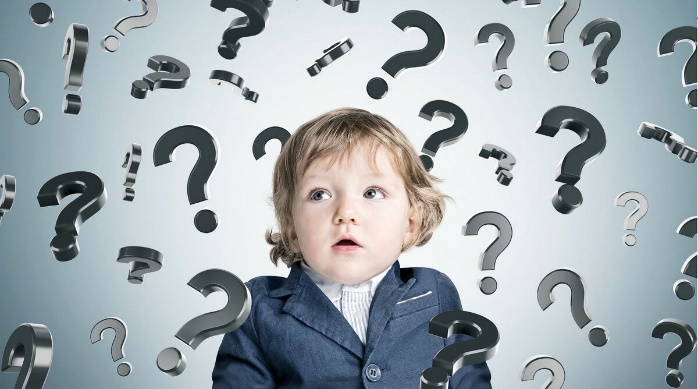 Формирование умения устанавливать причинно-следственные связи у детей старшего дошкольного возраста.г.Чита, 2022